«Всё только начинается. . .»29 декабря были подведены итоги городского конкурса рисунков и фотографий «Всё только начинается. . .», проводимого Пенсионным Фондом России. Благодарим вас, ребята, за участие ипоздравляем победителей!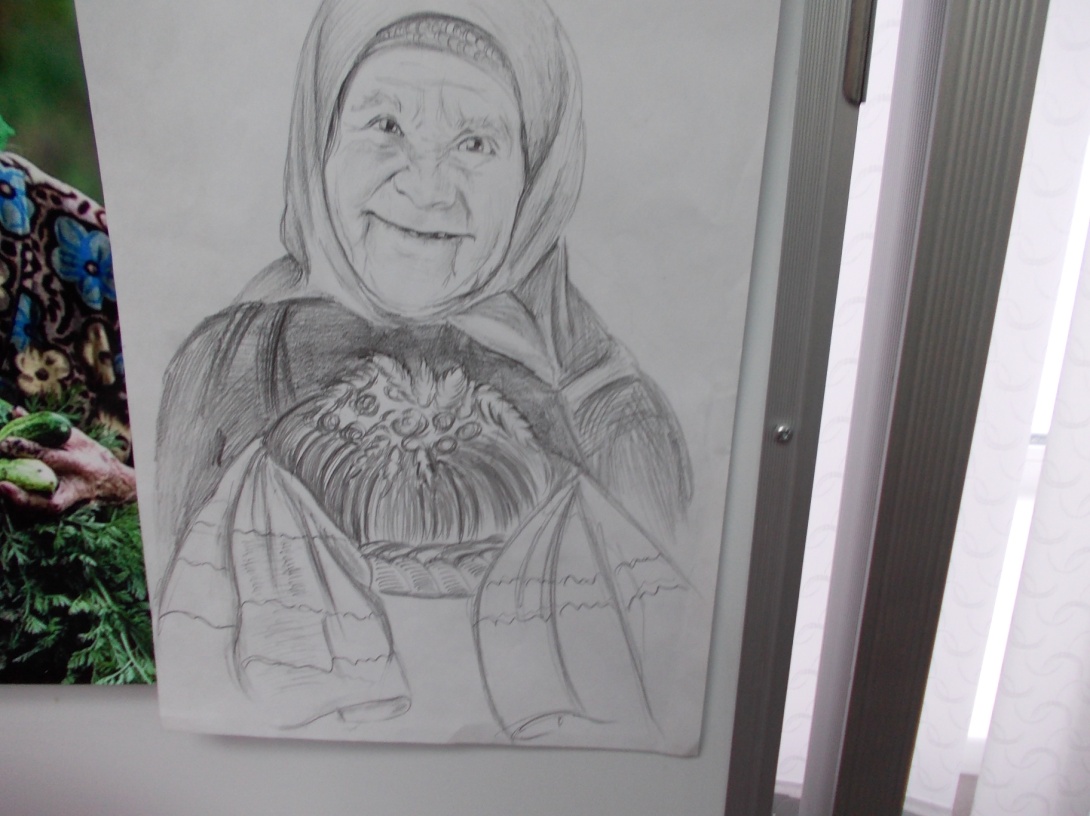 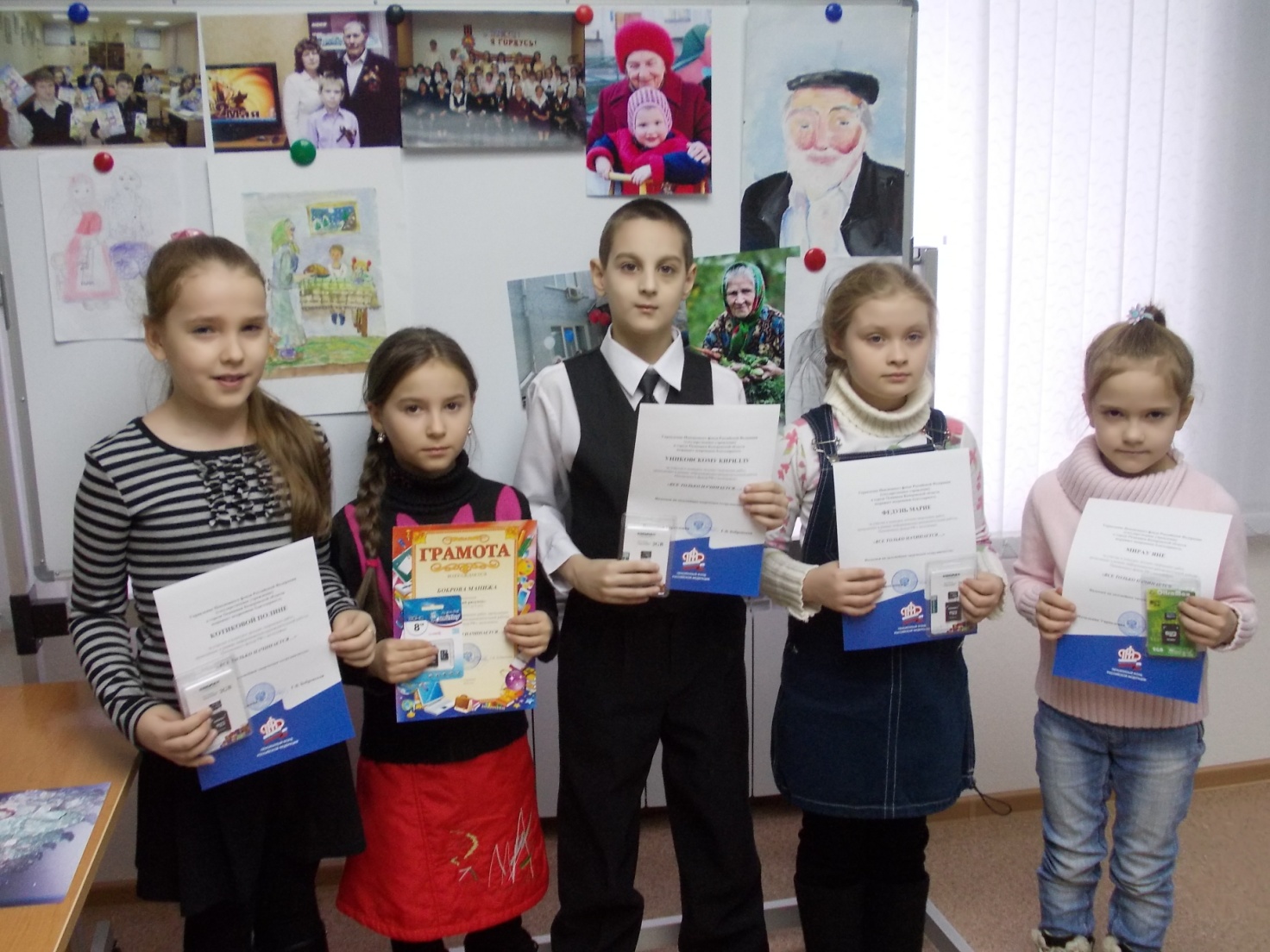 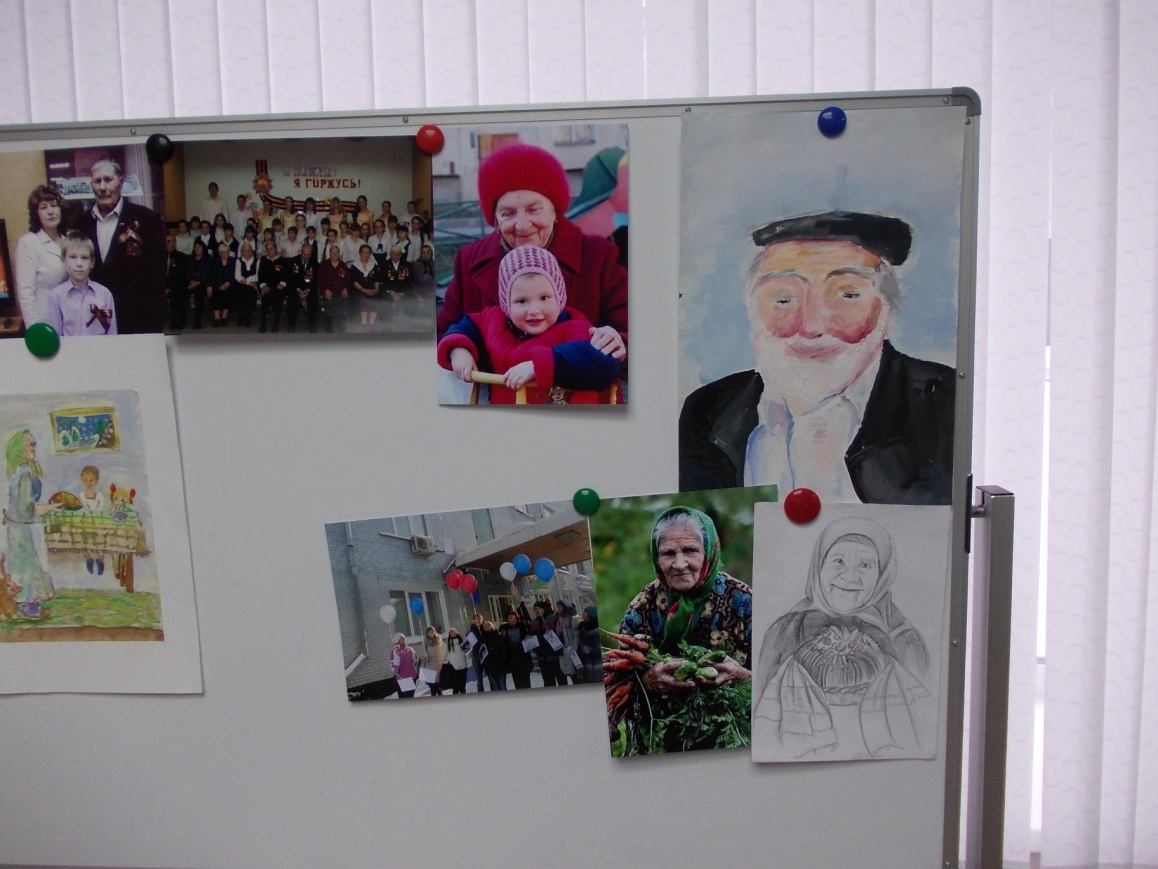 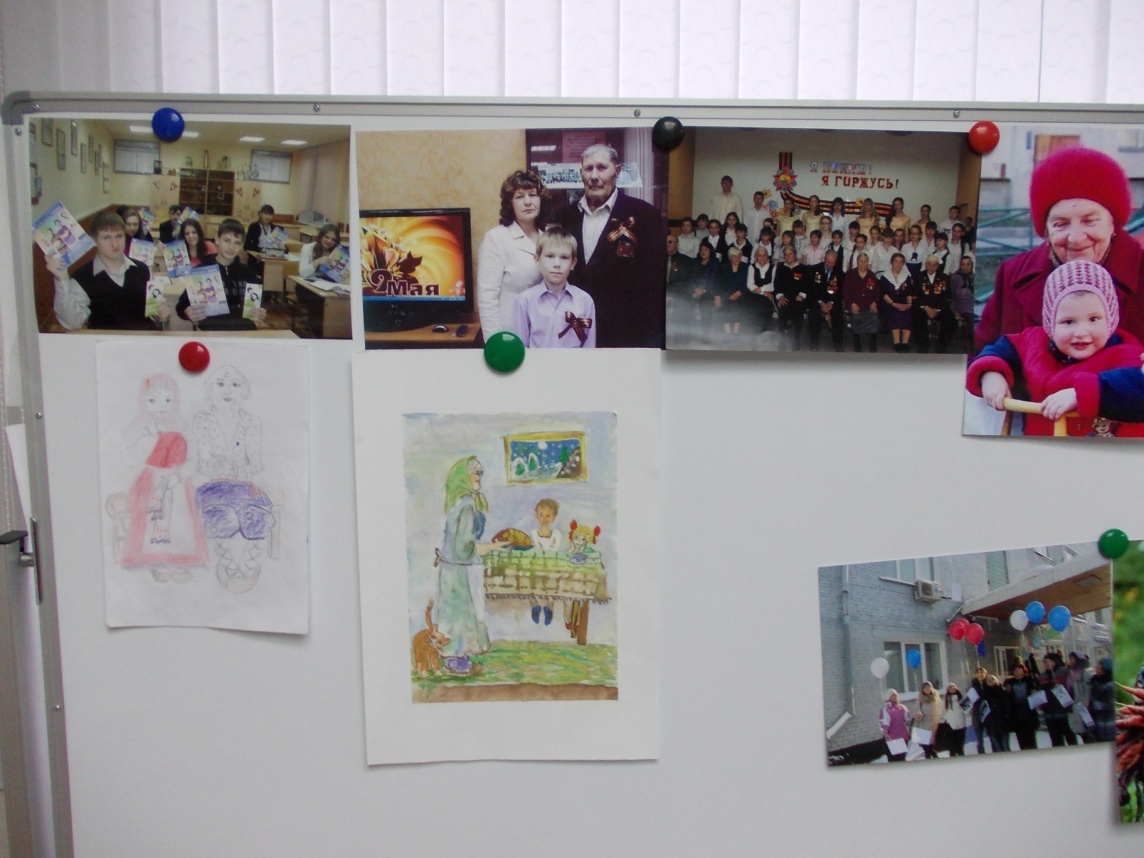 №Ф.И.КлассРезультат участия1Дудина Диана3аучастие2Тарасова Екатерина3бучастие3Федунь Мария3бучастие4Боброва Манижа3бпобедитель5Козицкая Елизавета4аучастие6Котикова Полина4аучастие7Униковский Кирилл4аучастие8Енина Наталья8апобедитель9Кузьмин Михаил8апобедитель10Лопатина Дарья8аучастие